           	  			The Water Closet		
It seems that a little old English lady was looking for some rooms in Switzerland. She asked the local village school master to help her. A place that suited her was finally found and the lady returned to London for her luggage. She remembered then that she had not noticed a bathroom, or as she called it, a "water closet". So she wrote to the school master. He was puzzled by the initials "W.C.", never dreaming, of course, that she was asking about a bathroom. He finally asked the help of the parish priest who decided that W.C. stood for Wesleyan Church. This was his reply: Dear Madam, The W.C. is situated nine miles from the house in the center of a beautiful grove of trees. It is capable of holding 350 people at a time and is open on Tuesday, Thursday and Sunday each week. A large number of folks attend during the summer months, so it is suggested you go early, although there is plenty of standing room. Some folk like to take their lunch and make a day of it, especially on Thursday when there is organ accompaniment. The acoustics are very good and everyone can hear the slightest sound. It may be of interest to you to know that my daughter was married in our W.C. and it was there she met her husband. We hope you will be there in time for our bazaar to be held very soon. The proceeds will go towards the purchase of plush seats which the folks agree are a long-felt need, as the present ones all have holes in them. My wife is rather delicate, therefore she cannot attend regularly. It has been six months since the last time she went. Naturally, it pains her very much not to be able to go more often. I shall close now with the desire to accommodate you in every way possible and I will be happy to save you a seat down front or near the door, whichever you prefer.
School Master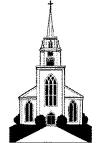 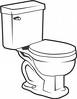 